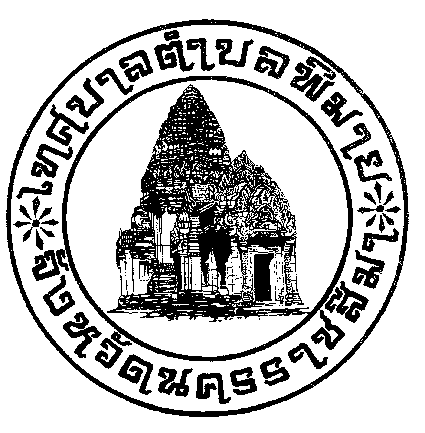 แผนการขับเคลื่อนหน่วยงานเทศบาลตำบลพิมาย  อำเภอพิมาย  จังหวัดนครราชสีมางานนโยบายและแผนสำนักปลัดเทศบาล  อำเภอพิมาย  จังหวัดนครราชสีมาแผนการขับเคลื่อนหน่วยงานเทศบาลตำบลพิมาย  อำเภอพิมาย  จังหวัดนครราชสีมา		วิสัยทัศน์ เทศบาลตำบลพิมาย ได้กำหนดวิสัยทัศน์  เพื่อแสดงสถานการณ์ในอุดมคติ ซึ่งเป็นจุดมุ่งหมายความคาดหวังที่ต้องการให้เกิดขึ้นในอนาคตข้างหน้า ซึ่งจะสามารถสะท้อนถึงสภาพการณ์ของท้องถิ่นในอนาคตอย่างรอบด้านภายใต้การเปลี่ยนแปลงของสภาพแวดล้อมด้านต่างๆ จึงได้กำหนดวิสัยทัศน์คาดหวังที่จะให้เกิดขึ้นในอนาคต ดังนี้“เมืองท่องเที่ยวปราสาทหิน  วิถีทำกินพอเพียง  เรียงร้อยประเพณี  มีจิตสาธารณะ”พันธกิจ • สงเสริมและสนับสนุนใหประชาชนมีสํานึกรักและเทิดทูนสถาบันพระมหากษัตริย์• รณรงค พัฒนางานบริหารจัดการใหมีคุณภาพ สามารถนําเสนองานบริหารที่ตรวจสอบได้• พัฒนากิจกรรมการทองเที่ยวที่หลากหลาย ทั้งในรูปแบบกิจกรรมพิเศษ สื่อประชาสัมพันธตลอดจน การใหความรู มารยาทและการบริการเพื่อดึงดูดนักทองเที่ยว• สรางสรรคการทองเที่ยวเชิงอนุรักษและฟนฟูกิจกรรมทางศาสนา ศิลปวัฒนธรรมและประเพณีทองถิ่น ที่เปนเอกลักษณ รวมถึงการประยุกตใหเขากับวิถีชีวิตปจจุบัน• ขยายโอกาสทางการศึกษาทั้งการศึกษาในโรงเรียนและการศึกษานอกโรงเรียนอยางทั่วถึงตามมาตรฐานสากล ตลอดจนสงเสริมการรักการอานเพื่อมุงสูการเปนสังคมแหงการเรียนรู้• สงเสริมและพัฒนาการอาชีพ พื้นที่ประกอบอาชีพใหแกประชาชนและชุมชนใหเปนเลิศ สะดวกและยั่งยืน• สงเคราะหคนชรา คนพิการ และผูประสบสาธารณภัยอยางทั่วถึงและเทาเทียม• สรางเสริม ดูแลความปลอดภัยในชีวิตและทรัพยสิน ตลอดจนการปองกันปญหาอบายมุข อาชญากรรมและภัยพิบัติตางๆอยางตอเนื่องเปนระบบ• ดูแลรักษา รณรงค พัฒนาและประกันคุณภาพการสาธารณสุขขั้นพื้นฐาน การสุขาภิบาล ทรัพยากรน้ำ ระบบบําบัดน้ำเสีย และขยะอยางครบวงจร• พัฒนาการออกกําลังกายทั้งในดานพื้นที่ วิธีการออกกําลังกายและจัดการแขงขันตามหลักวิชาการเพื่อสรางความสัมพันธ• พัฒนาเสนทางการคมนาคม ระบบการจราจร ระบบสายไฟฟาและระบบสายโทรศัพทใหได มาตรฐานสากลและไมบดบังทัศนียภาพโบราณสถานยุทธศาสตร์เพื่อใหการพัฒนาเทศบาลตำบลพิมาย บรรลุผลตามวิสัยทัศนขางตน จึงกําหนดใหมียุทธศาสตรการพัฒนาและกลยุทธ/แนวทางการพัฒนา หรือวิธีการดําเนินงานที่จะตองมุงเนน เพื่อเปนกรอบชี้นําในการจัดทําแผนพัฒนาเทศบาลตำบลพิมาย โดยแบงยุทธศาสตรออกเปน 3  ดาน ดังนี้      		ยุทธศาสตร์การพัฒนาด้านการท่องเที่ยว ศิลปวัฒนธรรมและจารีตประเพณีการพัฒนาสถานที่หรือแหล่งท่องเที่ยวการส่งเสริมกิจกรรมการท่องเที่ยวการประชาสัมพันธ์สถานที่และกิจกรรมการท่องเที่ยวให้เป็นที่รู้จักการปรับภูมิทัศน์และพัฒนาเส้นทางการคมนาคม ระบบจราจรการอนุรักษ์ขนบธรรมเนียมประเพณี วัฒนธรรมและภูมิปัญญา		ยุทธศาสตร์การพัฒนาด้านการส่งเสริมคุณภาพชีวิตของประชาชนการส่งเสริมอาชีพและรายได้สร้างความเข้มแข็งให้แก่ชุมชนการพัฒนาสินค้าและบริการการพัฒนาการศึกษาการสวัสดิการสังคมการส่งเสริมสุขภาพอนามัยและการสุขาภิบาล		ยุทธศาสตร์การพัฒนาด้านการส่งเสริมค่านิยมหลักของชาติและการมีส่วนร่วมของประชาชนพัฒนาการบริการให้แก่ประชาชนการบังคับใช้กฎหมายการส่งเสริมค่านิยมหลักของชาติการส่งเสริมการมีส่วนร่วมของประชาชนรักษาความเป็นระเบียบเรียบร้อยของท้องถิ่นเป้าประสงค์1.  การเพิ่มจำนวนนักท่องเที่ยวและสร้างรายได้ให้กับประชาชน2.  การรักษาขนบธรรมเนียมประเพณีวัฒนธรรม ภูมิปัญญาของท้องถิ่นให้ดำรงอยู่อย่าง    ยั่งยืน3.  ประชาชนมีความเป็นอยู่ที่ดี มีความมั่นคงทางรายได้4.  มีความหลากหลายของสินค้าและบริการ5.  พัฒนาประชาชนให้มีระเบียบวินัย มีจิตสาธารณะ และมีส่วนร่วมในการพัฒนา     ท้องถิ่นตัวชี้วัด		1.  จำนวนนักท่องเที่ยว2.  รายได้เฉลี่ยของประชากร3.  จำนวนกิจกรรมทางประเพณีวัฒนธรรมหรือ ภูมิปัญญาท้องถิ่นที่ได้รับการอนุรักษ์     และฟื้นฟู4.  รายได้เฉลี่ยของประชากร5.  จำนวนสินค้าและบริการได้รับการพัฒนา6.  ประชาชนมีจิตสำนึกและตระหนักถึงความรับผิดชอบต่อสาธารณะ และมีส่วนร่วม      ในการพัฒนาท้องถิ่นค่าเป้าหมาย1.  การเพิ่มจำนวนนักท่องเที่ยวและสร้างรายได้ให้กับประชาชน2.  กิจกรรมประเพณีวัฒนธรรมหรือภูมิปัญญาของท้องถิ่นที่ได้รับการอนุรักษ์ให้ดำรงอยู่อย่างยั่งยืน3.  ประชาชนมีความเป็นอยู่ที่ดี มีความสุขเพิ่มขึ้น มีรายได้มั่นคง4.  จำนวนสินค้าและบริการได้รับการพัฒนาและมีความหลากหลาย5.  ประชาชนให้มีจิตสำนึกต่อสาธารณะและมีระเบียบวินัย 6.  ประชาชนมีความตระหนักถึงความรับผิดชอบต่อการมีส่วนร่วมในการพัฒนาท้องถิ่น		กลยุทธ์1.  การพัฒนาสถานที่หรือแหล่งท่องเที่ยว2.  การส่งเสริมกิจกรรมการท่องเที่ยว3.  การประชาสัมพันธ์สถานที่และกิจกรรมการท่องเที่ยวให้เป็นที่รู้จัก4.  การปรับภูมิทัศน์และพัฒนาเส้นทางการคมนาคม ระบบจราจร5.  การอนุรักษ์ขนบธรรมเนียมประเพณีวัฒนธรรมและภูมิปัญญาของท้องถิ่น6.  การส่งเสริมอาชีพและรายได้ สร้างความเข้มแข็งให้แก่ชุมชน7.  การพัฒนาสินค้าและบริการ8.  การพัฒนาการศึกษาการสวัสดิการสังคม9.  พัฒนาการให้บริการประชาชน10. การบังคับใช้กฎหมาย11. การส่งเสริมค่านิยมหลักของชาติ12. การส่งเสริมการมีส่วนร่วมของประชาชน13. การรักษาความเป็นระเบียบเรียบร้อยของท้องถิ่นจุดยืนทางยุทธศาสตร์ (Positioning) ของเทศบาลตำบลพิมาย	     การกำหนดจุดยืนทางยุทธศาสตร์ (Positioning) ของเทศบาลตำบลพิมาย โดยใช้กรอบความคิดตามการวิเคราะห์ศักยภาพของเทศบาลตำบลพิมาย จึงกำหนดจุดยืนทางยุทธศาสตร์ (Positioning) ของเทศบาลตำบลพิมาย ดังนี้ 1.  เป็นแหล่งท่องเที่ยวทางประวัติศาสตร์ อารยธรรมขอมโบราณ เชื่อมโยงสู่การเป็นมรดกโลกและความเป็นสากล๒. การอนุรักษ์และฟื้นฟู ศิลปวัฒนธรรมของท้องถิ่นและภูมิปัญญาท้องถิ่น3. การส่งเสริมคุณภาพชีวิตของประชาชนให้มีความมั่นคงด้านรายได้ อยู่อย่างเป็นสุข ด้วยวิถีเศรษฐกิจแบบพอเพียง 4. ส่งเสริมกระบวนการการมีส่วนร่วม สร้างจิตสำนึกและการตระหนักถึงความรับผิดชอบต่อสาธารณะ และมีส่วนร่วมของประชาชนในการพัฒนาท้องถิ่น